T.CİSLAHİYE KAYMAKAMLIĞI13 KASIM İLKOKULU MÜDÜRLÜĞÜ2019-2023 STRATEJİK PLANI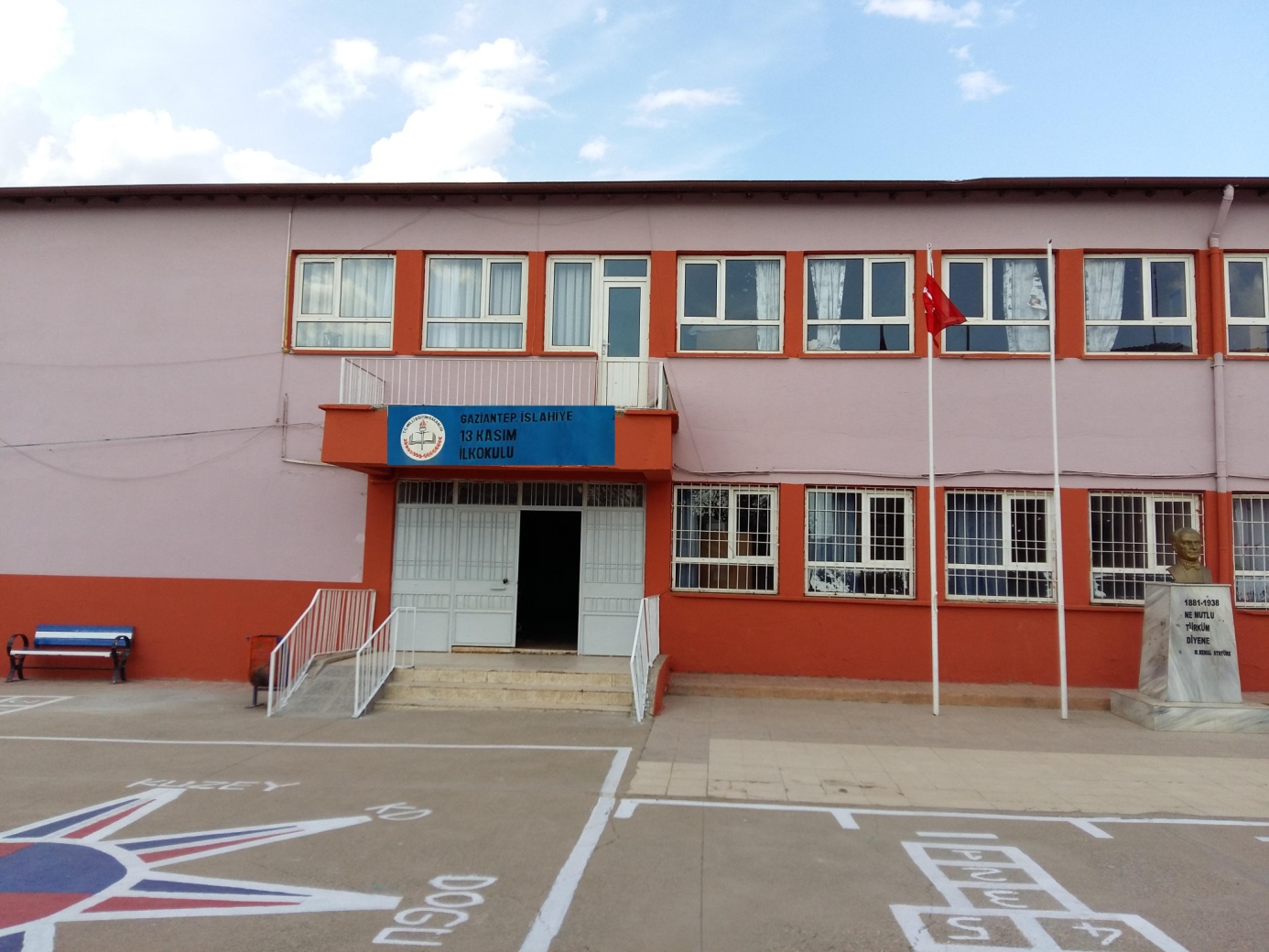 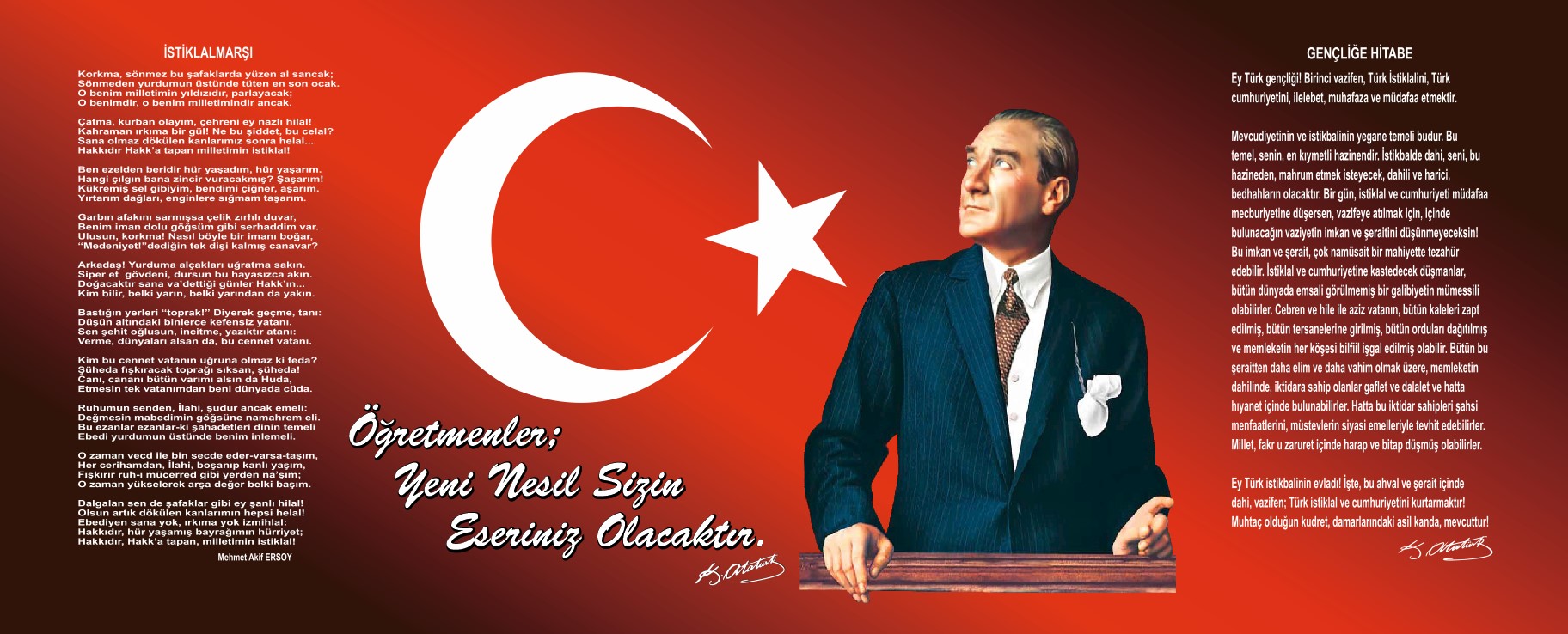 SunuşSUNUŞ            21. yüzyıl yönetim modelleri içerisinde kurumların performansları doğrultusunda amaç ve hedeflerini yönetebilmeleri önem kazanmaya başlamıştır. Kurumsal kapasiteye bağlı olarak çalışacak olan idari birimlerin yıl sonunda kendi iş alanında ki performansını ölçmenin en gerçekçi yöntemlerinden biride Kurumsal Stratejik Planlama çalışmalarıdır. Müdürlüğümüz olarak  amaç ve hedeflerinin gerçekleşmesi için yapmış olduğu çalışmaları yerinden takip etmekte ve çalışmalar sırasında işbirliğinin daha da artırılmasını önemsemekteyiz. 13 Kasım İlkokulu Müdürlüğümüzün 2019-2023 Stratejik Planında yer alan amaç ve hedeflerine ulaştığını izleme ve değerlendirme çalışmaları sürecinde mütalaa edilmiş olup bu durum memnuniyet vermektedir.2019-2023 Stratejik plan çalışmaları ilgili Kanun ile belirlenmiş olup Müdürlüğümüzün ikinci dönem stratejik plan çalışmalarını 2023 yıllarda varılmak istenen hedefler doğrultusunda çizileceğini düşünmekteyim. Kayseri eğitimde rekabet edebilen, nitelikli insan kaynağı oluşturabilen, elde ettiği akademik ve sosyal başarılar ile ilimiz adına bizleri sevindirecek bir aşamaya geleceğini ümit etmekteyim. Çalışma sırasında başta Plan hazırlama ekibi ve  çalışanlarımıza teşekkür ederim.Nejdet DAĞCIOkul MüdürüİçindekilerSunuş	3İçindekiler	4BÖLÜM I: GİRİŞ ve PLAN HAZIRLIK SÜRECİ	5BÖLÜM II: DURUM ANALİZİ	6Okulun Kısa Tanıtımı *	6Okulun Mevcut Durumu: Temel İstatistikler	7PAYDAŞ ANALİZİ	12GZFT (Güçlü, Zayıf, Fırsat, Tehdit) Analizi	14Gelişim ve Sorun Alanları	16BÖLÜM III: MİSYON, VİZYON VE TEMEL DEĞERLER	19MİSYONUMUZ *	19VİZYONUMUZ *	19TEMEL DEĞERLERİMİZ *	19BÖLÜM IV: AMAÇ, HEDEF VE EYLEMLER	20TEMA I: EĞİTİM VE ÖĞRETİME ERİŞİM	20TEMA II: EĞİTİM VE ÖĞRETİMDE KALİTENİN ARTIRILMASI	23TEMA III: KURUMSAL KAPASİTE	26V. BÖLÜM: MALİYETLENDİRME	28EKLER:	29BÖLÜM I: GİRİŞ ve PLAN HAZIRLIK SÜRECİ2019-2023 dönemi stratejik plan hazırlanması süreci Üst Kurul ve Stratejik Plan Ekibinin oluşturulması ile başlamıştır. Ekip tarafından oluşturulan çalışma takvimi kapsamında ilk aşamada durum analizi çalışmaları yapılmış ve durum analizi aşamasında paydaşlarımızın plan sürecine aktif katılımını sağlamak üzere paydaş anketi, toplantı ve görüşmeler yapılmıştır. Durum analizinin ardından geleceğe yönelim bölümüne geçilerek okulumuzun amaç, hedef, gösterge ve eylemleri belirlenmiştir. Çalışmaları yürüten ekip ve kurul bilgileri altta verilmiştir.STRATEJİK PLAN ÜST KURULUBÖLÜM II: DURUM ANALİZİDurum analizi bölümünde okulumuzun mevcut durumu ortaya konularak neredeyiz sorusuna yanıt bulunmaya çalışılmıştır. Bu kapsamda okulumuzun kısa tanıtımı, okul künyesi ve temel istatistikleri, paydaş analizi ve görüşleri ile okulumuzun Güçlü Zayıf Fırsat ve Tehditlerinin (GZFT) ele alındığı analize yer verilmiştir.Okulun Kısa Tanıtımı * Okulumuzun ilk stratejik planı; gerisinde 30 yıllık okulumuzun birikimini, kültürünü içinde barındırarak, geleceğe yönelik TKY ilkeleri ışığında okulumuzun 5 yıllık bir yol haritası olma özelliği taşımaktadır.    Bu stratejik plan ile amaçlanan, okul ile çevre ilişkilerini geliştirmeyi,  okul gelişimini sürekli kılmayı, belirlenen stratejik amaçlarla, ülkemize, çevresine faydalı, kendi ile barışık, düşünen ve özgün üretimlerde “bende varım” diyebilen nesiller yetiştirilmesi amacını taşımaktadır. Belli bir süreç içinde oluşturulan “13 Kasım İlkokulu Okulu Stratejik Planı”  ile okulumuzun misyonu ve vizyonu, kuruluş/varoluş amacına uygun bir biçimde ortaya konulmuş ve bu vizyona ulamak için stratejik amaçlar ve hedefler belirlenmiştir. 13 Kasım İlkokulu Stratejik Plan¨ 2019–2023 yılları arasındaki 13 Kasım İlkokulu’nun stratejik amaçlar¨ doğrultusunda, sonuçlar¨ ölçülebilir göstergeleri olan hedefler ve alt-hedefler ortaya koymaktadır.           Okulumuz 1992 yılında tek katlı ve 6 derslik olarak yapılmıştır. 1993 yılında 3 öğretmen 211 öğrenci ile eğitim öğretime   başlamıştır. 1995 yılında ikinci kat yapılarak derslik sayısı 12’ye çıkarılmıştır.           1997 yılında taşıma merkezi yapılarak çevredeki köylerin öğrencilerin taşınmasıyla öğrenci sayısı 815’e çıkmıştır. 2005 yılında taşıma merkezi olmaktan çıkarılmıştır.           2005 yılında okul deprem güçlendirilmesinden geçirilmiş ve kalorifer tesisatı döşenmiştir.          2012 yılına kadar ilköğretim okulu olarak faaliyet gösteren okulumuz 4+4+4 eğitim sistemine geçilmesiyle bağımsız ilkokul olarak faaliyetine devam etmektedir. Bugün okulumuz bir müdür, bir müdür yardımcısı, 12 öğretmen, üç yardımcı personel ve 308 öğrenci ile eğitim öğretime devam etmektedir.Okulun Mevcut Durumu: Temel İstatistiklerOkul KünyesiOkulumuzun temel girdilerine ilişkin bilgiler altta yer alan okul künyesine ilişkin tabloda yer almaktadır.Temel Bilgiler Tablosu- Okul Künyesi Çalışan BilgileriOkulumuzun çalışanlarına ilişkin bilgiler altta yer alan tabloda belirtilmiştir.Çalışan Bilgileri Tablosu*Okulumuz Bina ve Alanları	Okulumuzun binası ile açık ve kapalı alanlarına ilişkin temel bilgiler altta yer almaktadır.Okul Yerleşkesine İlişkin Bilgiler Sınıf ve Öğrenci Bilgileri	Okulumuzda yer alan sınıfların öğrenci sayıları alttaki tabloda verilmiştir.*Sınıf sayısına göre istenildiği kadar satır eklenebilir.Donanım ve Teknolojik KaynaklarımızTeknolojik kaynaklar başta olmak üzere okulumuzda bulunan çalışır durumdaki donanım malzemesine ilişkin bilgiye alttaki tabloda yer verilmiştir.Teknolojik Kaynaklar TablosuGelir ve Gider BilgisiOkulumuzun genel bütçe ödenekleri, okul aile birliği gelirleri ve diğer katkılarda dâhil olmak üzere gelir ve giderlerine ilişkin son iki yıl gerçekleşme bilgileri alttaki tabloda verilmiştir.PAYDAŞ ANALİZİKurumumuzun temel paydaşları öğrenci, veli ve öğretmen olmakla birlikte eğitimin dışsal etkisi nedeniyle okul çevresinde etkileşim içinde olunan geniş bir paydaş kitlesi bulunmaktadır. Paydaşlarımızın görüşleri anket, toplantı, dilek ve istek kutuları, elektronik ortamda iletilen önerilerde dâhil olmak üzere çeşitli yöntemlerle sürekli olarak alınmaktadır.Paydaş anketlerine ilişkin ortaya çıkan temel sonuçlara altta yer verilmiştir * : Öğrenci Anketi Sonuçları:Olumlu (Başarılı) Yönlerimiz : Okulda güvende hissedip okulu sevmektedirler. Öğretmenlerle iletişim kurup sorunları rahatlıkla dile getirmektedirler. Okulumuz temiz olup, ders araç gereçleri ile işlenmeye çalışılmaktadır. Sınıflarımız kalabalık olmayıp, ders aralarında oyunları oynamaktayım.Olumsuz (Başarısız) Yönlerimiz : Okulumuzun fiziki şartları yeterli değildir. Okul bahçesinde spor etkinliklerin yapılacağı alanlar yeterli değildir.Okulumuzda rehberlik servisi bulunmamaktadır.Öğretmen Anketi Sonuçları:Olumlu (Başarılı) Yönlerimiz :Aidat değeri yüksek, okulu benimseyen, eşit ve adil davranılmaktadır. Öğretmen gelişimi için fırsatlar sunmakta, yenilik çalışmalarda destek olmaktadır. Öğretmenler arası işbirliği yapılmaktadır.Yapılacak çalışmalarda öğretmenin fikri alınmaktadır.Olumsuz (Başarısız) Yönlerimiz : Sosyal etkinlikler yeteri kadar yapılamamakta. Gezi gözlem yapılamamaktadır. Araç gereçler eski olup yenilemekte güçlük yaşanmaktadır.Veli Anketi Sonuçları:Olumlu (Başarılı) Yönlerimiz : Öğretmenle ihtiyaç duyduğum her zaman görüşme imkanım var. Öğrencimle ilgili sorunlar olunca ilgilenip, devam etmediği zaman arayıp haber verilmektedir. Okul temiz ve bakımlı olup, öğrencim giriş ve çıkışlarda gerekli güvenlik tedbirleri alınmış olup, teneffüslerde kontrol edilmektedir. Dersler araç ve gereçlerle işlenip öğrencimle ilgilenilmektedir. Okul sitesi güncel olup, e-okuldan gerekli bilgileri ulaşmaktayım.Olumsuz (Başarısız) Yönlerimiz: Okul fiziki olarak yetersizdir. Rehberlik öğretmeni bulunmamaktadır. Yeterli kadar sosyal etkinlik ve gezi yapılmamaktadır.GZFT (Güçlü, Zayıf, Fırsat, Tehdit) Analizi *Okulumuzun temel istatistiklerinde verilen okul künyesi, çalışan bilgileri, bina bilgileri, teknolojik kaynak bilgileri ve gelir gider bilgileri ile paydaş anketleri sonucunda ortaya çıkan sorun ve gelişime açık alanlar iç ve dış faktör olarak değerlendirilerek GZFT tablosunda belirtilmiştir. Dolayısıyla olguyu belirten istatistikler ile algıyı ölçen anketlerden çıkan sonuçlar tek bir analizde birleştirilmiştir.Kurumun güçlü ve zayıf yönleri donanım, malzeme, çalışan, iş yapma becerisi, kurumsal iletişim gibi çok çeşitli alanlarda kendisinden kaynaklı olan güçlülükleri ve zayıflıkları ifade etmektedir ve ayrımda temel olarak okul müdürü/müdürlüğü kapsamından bakılarak iç faktör ve dış faktör ayrımı yapılmıştır. İçsel Faktörler *Güçlü YönlerZayıf YönlerDışsal Faktörler *FırsatlarTehditler Gelişim ve Sorun AlanlarıGelişim ve sorun alanları analizi ile GZFT analizi sonucunda ortaya çıkan sonuçların planın geleceğe yönelim bölümü ile ilişkilendirilmesi ve buradan hareketle hedef, gösterge ve eylemlerin belirlenmesi sağlanmaktadır. Gelişim ve sorun alanları ayrımında eğitim ve öğretim faaliyetlerine ilişkin üç temel tema olan Eğitime Erişim, Eğitimde Kalite ve kurumsal Kapasite kullanılmıştır. Eğitime erişim, öğrencinin eğitim faaliyetine erişmesi ve tamamlamasına ilişkin süreçleri; Eğitimde kalite, öğrencinin akademik başarısı, sosyal ve bilişsel gelişimi ve istihdamı da dâhil olmak üzere eğitim ve öğretim sürecinin hayata hazırlama evresini; Kurumsal kapasite ise kurumsal yapı, kurum kültürü, donanım, bina gibi eğitim ve öğretim sürecine destek mahiyetinde olan kapasiteyi belirtmektedir.4Gelişim ve sorun alanlarına ilişkin GZFT analizinden yola çıkılarak saptamalar yapılırken yukarıdaki tabloda yer alan ayrımda belirtilen temel sorun alanlarına dikkat edilmesi gerekmektedir.Gelişim ve Sorun AlanlarımızBÖLÜM III: MİSYON, VİZYON VE TEMEL DEĞERLEROkul Müdürlüğümüzün Misyon, vizyon, temel ilke ve değerlerinin oluşturulması kapsamında öğretmenlerimiz, öğrencilerimiz, velilerimiz, çalışanlarımız ve diğer paydaşlarımızdan alınan görüşler, sonucunda stratejik plan hazırlama ekibi tarafından oluşturulan Misyon, Vizyon, Temel Değerler; Okulumuz üst kurulana sunulmuş ve üst kurul tarafından onaylanmıştır.MİSYONUMUZ *Okulumuz öğrencilerini;  ilgi ve yeteneklerini geliştirerek onları hayata ve üst öğrenime hazırlamak,  haklarını kullanma, başkalarının haklarına saygı duyma, görevini yapma ve sorumluluk yüklenebilen birey olma bilincini kazandırmak,  millî ve evrensel kültür değerlerini tanımalarını,  kendilerine, ailelerine, topluma ve çevreye olumlu katkılar yapan, kendisi, ailesi ve çevresi ile barışık, başkalarıyla iyi ilişkiler kuran, iş birliği içinde çalışan, hoşgörülü ve paylaşmayı bilen, dürüst, erdemli, iyi ve mutlu yurttaşlar olarak yetiştirmektir.VİZYONUMUZ * Çevresinde kabul gören,  örnek bir eğitim kurumu olmak.TEMEL DEĞERLERİMİZ1) Nitelikli eğitim2) Bireysel öğrenme ve becerileri desteklemek3) Açıklık ve erişilebilirlik4) Hesap verilebilirlik5) Etkili okul içi ve dışı iletişim6) Hakkaniyet ve eşitlikBÖLÜM IV: AMAÇ, HEDEF VE EYLEMLERAçıklama: Amaç, hedef, gösterge ve eylem kurgusu amaç Sayfa 16-17 da yer alan Gelişim Alanlarına göre yapılacaktır.Altta erişim, kalite ve kapasite amaçlarına ilişkin örnek amaç, hedef ve göstergeler verilmiştir.Erişim başlığında eylemlere ilişkin örneğe yer verilmiştir.TEMA I: EĞİTİM VE ÖĞRETİME ERİŞİMEğitim ve öğretime erişim okullaşma ve okul terki, devam ve devamsızlık, okula uyum ve oryantasyon, özel eğitime ihtiyaç duyan bireylerin eğitime erişimi, yabancı öğrencilerin eğitime erişimi ve hayatboyu öğrenme kapsamında yürütülen faaliyetlerin ele alındığı temadır.Stratejik Amaç 1: Kayıt bölgemizde yer alan çocukların okullaşma oranlarını artıran, öğrencilerin uyum ve devamsızlık sorunlarını gideren etkin bir yönetim yapısı kurulacaktır.  *** Stratejik Hedef 1.1.  Kayıt bölgemizde yer alan çocukların okullaşma oranları artırılacak ve öğrencilerin uyum ve devamsızlık sorunları da giderilecektir. *** Performans Göstergeleri Eylemler*TEMA II: EĞİTİM VE ÖĞRETİMDE KALİTENİN ARTIRILMASIEğitim ve öğretimde kalitenin artırılması başlığı esas olarak eğitim ve öğretim faaliyetinin hayata hazırlama işlevinde yapılacak çalışmaları kapsamaktadır. Bu tema altında akademik başarı, sınav kaygıları, sınıfta kalma, ders başarıları ve kazanımları, disiplin sorunları, öğrencilerin bilimsel, sanatsal, kültürel ve sportif faaliyetleri ile istihdam ve meslek edindirmeye yönelik rehberlik ve diğer mesleki faaliyetler yer almaktadır. Stratejik Amaç 2: Öğrencilerimizin gelişmiş dünyaya uyum sağlayacak şekilde donanımlı bireyler olabilmesi için eğitim ve öğretimde kalite artırılacaktır.Stratejik Hedef 2.1.  Öğrenme kazanımlarını takip eden ve velileri de sürece dâhil eden bir yönetim anlayışı ile öğrencilerimizin akademik başarıları ve sosyal faaliyetlere etkin katılımı artırılacaktır.(Akademik başarı altında: ders başarıları, kazanım takibi, üst öğrenime geçiş başarı ve durumları, karşılaştırmalı sınavlar, sınav kaygıları gibi akademik başarıyı takip eden ve ölçen göstergeler,Sosyal faaliyetlere etkin katılım altında: sanatsal, kültürel, bilimsel ve sportif faaliyetlerin sayısı, katılım oranları, bu faaliyetler için ayrılan alanlar, ders dışı etkinliklere katılım takibi vb  ele alınacaktır.)Performans GöstergeleriEylemlerStratejik Hedef 2.2.  Etkin bir rehberlik anlayışıyla, öğrencilerimizi ilgi ve becerileriyle orantılı bir şekilde üst öğrenime veya istihdama hazır hale getiren daha kaliteli bir kurum yapısına geçilecektir. (Üst öğrenime hazır: Mesleki rehberlik faaliyetleri, tercih kılavuzluğu, yetiştirme kursları, sınav kaygısı vb,İstihdama Hazır: Kariyer günleri, staj ve işyeri uygulamaları, ders dışı meslek kursları vb ele alınacaktır.)Performans GöstergeleriEylemlerTEMA III: KURUMSAL KAPASİTEStratejik Amaç 3: Eğitim ve öğretim faaliyetlerinin daha nitelikli olarak verilebilmesi için okulumuzun kurumsal kapasitesi güçlendirilecektir. Stratejik Hedef 3.1.  (Kurumsal İletişim, Kurumsal Yönetim, Bina ve Yerleşke, Donanım, Temizlik, Hijyen, İş Güvenliği, Okul Güvenliği, Taşıma ve servis vb konuları ele alınacaktır.)Performans GöstergeleriEylemlerV. BÖLÜM: MALİYETLENDİRME2019-2023 Stratejik Planı Faaliyet/Proje Maliyetlendirme TablosuVI. BÖLÜM: İZLEME VE DEĞERLENDİRMEOkulumuz Stratejik Planı izleme ve değerlendirme çalışmalarında 5 yıllık Stratejik Planın izlenmesi ve 1 yıllık gelişim planın izlenmesi olarak ikili bir ayrıma gidilecektir. Stratejik planın izlenmesinde 6 aylık dönemlerde izleme yapılacak denetim birimleri, il ve ilçe millî eğitim müdürlüğü ve Bakanlık denetim ve kontrollerine hazır halde tutulacaktır.Yıllık planın uygulanmasında yürütme ekipleri ve eylem sorumlularıyla aylık ilerleme toplantıları yapılacaktır. Toplantıda bir önceki ayda yapılanlar ve bir sonraki ayda yapılacaklar görüşülüp karara bağlanacaktır. EKLER: Öğretmen, öğrenci ve veli anket örnekleri klasör ekinde olup okullarınızda uygulanarak sonuçlarından paydaş analizi bölümü ve sorun alanlarının belirlenmesinde yararlanabilirsiniz.Üst Kurul BilgileriÜst Kurul BilgileriEkip BilgileriEkip BilgileriAdı SoyadıUnvanıAdı SoyadıUnvanıNejdet DAĞCIOkul Müd.Ali DAVUTMüd.Yrd.Mehmet AVŞARÖğretmenEmine OFLAZÖğretmenAyşe KARATAŞLIOĞLUÖğretmenLütfi GÜLTEKİNÖğretmenŞehmus DUMANOkul Aile Birliği BaşkanıSalih GENCERÖğretmenHabib DUMANOkul Aile Birliği Yönetim Kurulu ÜyesiZümrüt Fatma YILMAZÖğretmenİli: Gaziantepİli: Gaziantepİli: Gaziantepİli: Gaziantepİlçesi: İslahiyeİlçesi: İslahiyeİlçesi: İslahiyeİlçesi: İslahiyeAdres: Beyler Mah. 13 Kasım Cad. No:32Beyler Mah. 13 Kasım Cad. No:32Beyler Mah. 13 Kasım Cad. No:32Coğrafi Konum (link)*:Coğrafi Konum (link)*:https://maps.app.goo.gl/KZWLYhttps://maps.app.goo.gl/KZWLYTelefon Numarası: (342) 862 39 21(342) 862 39 21(342) 862 39 21Faks Numarası:Faks Numarası:e- Posta Adresi:743370@meb.k12.tr743370@meb.k12.tr743370@meb.k12.trWeb sayfası adresi:Web sayfası adresi:http://13kasimilkokulu.meb.k12.trhttp://13kasimilkokulu.meb.k12.trKurum Kodu:743370743370743370Öğretim Şekli:Öğretim Şekli:Tam Gün (Tam Gün/İkili Eğitim)Tam Gün (Tam Gün/İkili Eğitim)Okulun Hizmete Giriş Tarihi : 1992Okulun Hizmete Giriş Tarihi : 1992Okulun Hizmete Giriş Tarihi : 1992Okulun Hizmete Giriş Tarihi : 1992Toplam Çalışan Sayısı *Toplam Çalışan Sayısı *2323Öğrenci Sayısı:Kız147147Öğretmen SayısıKadın77Öğrenci Sayısı:Erkek152152Öğretmen SayısıErkek55Öğrenci Sayısı:Toplam299299Öğretmen SayısıToplam1212Derslik Başına Düşen Öğrenci SayısıDerslik Başına Düşen Öğrenci SayısıDerslik Başına Düşen Öğrenci Sayısı:25Şube Başına Düşen Öğrenci SayısıŞube Başına Düşen Öğrenci SayısıŞube Başına Düşen Öğrenci Sayısı:25Öğretmen Başına Düşen Öğrenci SayısıÖğretmen Başına Düşen Öğrenci SayısıÖğretmen Başına Düşen Öğrenci Sayısı: 25Şube Başına 30’dan Fazla Öğrencisi Olan Şube SayısıŞube Başına 30’dan Fazla Öğrencisi Olan Şube SayısıŞube Başına 30’dan Fazla Öğrencisi Olan Şube Sayısı: 2Öğrenci Başına Düşen Toplam Gider Miktarı*Öğrenci Başına Düşen Toplam Gider Miktarı*Öğrenci Başına Düşen Toplam Gider Miktarı*10Öğretmenlerin Kurumdaki Ortalama Görev SüresiÖğretmenlerin Kurumdaki Ortalama Görev SüresiÖğretmenlerin Kurumdaki Ortalama Görev Süresi3 YılUnvan*ErkekKadınToplamOkul Müdürü ve Müdür Yardımcısı202Sınıf Öğretmeni5510Branş Öğretmeni022Rehber Öğretmen011İdari Personel000Yardımcı Personel224Güvenlik Personeli000Toplam Çalışan Sayıları91019Okul Bölümleri *Okul Bölümleri *Özel AlanlarVarYokOkul Kat Sayısı1Çok Amaçlı SalonXDerslik Sayısı12Çok Amaçlı SahaXDerslik Alanları (m2)20KütüphaneXKullanılan Derslik Sayısı12Fen LaboratuvarıXŞube Sayısı12Bilgisayar LaboratuvarıXİdari Odaların Alanı (m2)15İş AtölyesiXÖğretmenler Odası (m2)18Beceri AtölyesiXOkul Oturum Alanı (m2)672PansiyonXOkul Bahçesi (Açık Alan)(m2)1663Okul Kapalı Alan (m2)2334Sanatsal, bilimsel ve sportif amaçlı toplam alan (m2)0Kantin (m2)0Tuvalet Sayısı12Diğer (………….)SINIFIKızErkekToplamSINIFIKızErkekToplamAnasınıfı A1714312/C111425Anasınıfı B1616323/A1215271/ A613193/B1210221/B912214/A1714311/C913224/B1812302/A816242/B18624Akıllı Tahta Sayısı0TV Sayısı2Masaüstü Bilgisayar Sayısı6Yazıcı Sayısı2Taşınabilir Bilgisayar Sayısı1Fotokopi Makinası Sayısı2Projeksiyon Sayısı10İnternet Bağlantı HızıYıllarGelir MiktarıGider Miktarı201730003000201840004000ÖğrencilerSınıf mevcutlarının eğitim-öğretime elverişli olması, Öğrencilerin okula devamının sağlanması,Disiplinsizlik ve karmaşa bulunmaması,ÇalışanlarTeknolojik alt yapıdan öğretmenlerin yararlanma düzeylerinin yüksek olması. Genç ve dinamik bir eğitim çalışanlarının bulunması.VelilerVelilerle işbirliğinin yapılması.Bina ve YerleşkeÖğrenci başına düşen açık alan oranının yeterli olması, okulun iki katlı olması.DonanımTeknolojik donanım ve öğretmenlerin teknolojik birikimlerinin yeterli olması.BütçeKaynak çeşitliliğinin bulunması.Yönetim SüreçleriÖğretmenler kurulunda alınan kararların herkes tarafından benimsenip uygulanabilmesi,İletişim SüreçleriÇalışanlarla ikili iletişim kanallarının açık olması.ÖğrencilerÖğrenci sayısının azlığı.ÇalışanlarÇalışan sayısının yetersizliği.VelilerOkul-veli işbirliğinin istenen düzeyde olmaması,Bina ve YerleşkeOkulumuzun fiziki altyapısının yeterli olmaması,DonanımDonanınımın eksi teknoloji olması.BütçeEkonomik kaynak yetersizliği,Yönetim SüreçleriRehberlik çalışmalarının etkili ve verimli olmaması.İletişim SüreçleriProje, beceri üretme potansiyelinin düşük olması,vbPolitikYerel Yönetimin eğitim hizmetlerine yönelik duyarlılığı,EkonomikOkul eski evlerin yıkılarak modern yapıların yapılıyor olması.SosyolojikYakın sosyal çevrede ve şehir ölçeğinde eğitim kurumuna destek olma eğiliminin yüksek olması,TeknolojikTeknolojinin eğitim için faydalı olacağı inanç.Mevzuat-YasalEğitimde sürekli değişen politikalarının geliştirilmesi.EkolojikKonum itibariyle, kentleşmenin getirdiği, trafik, gürültü, sosyal karmaşa gibi olumsuzluklardan göreli olarak daha az etkilenmesi.PolitikOkulun yıkılıp yeniden yapılacağı ile ilgili düşünceler.EkonomikSosyal kesimler arasındaki ekonomik ve kültürel kopukluklar,SosyolojikGiderek yoğunluk kazanan ekonomik, sosyal ve kültürel tatmin düzeyi düşük nüfus yoğunlaşmasının baskısıTeknolojikTeknolojik alt yapının yenilenememesi.Mevzuat-YasalSürekli değişen Eğitim politikaları.EkolojikNüfus rejimindeki istikrarsızlık, artan hareketlilik,Eğitime ErişimEğitimde KaliteKurumsal KapasiteOkullaşma OranıAkademik BaşarıKurumsal İletişimOkula Devam/ DevamsızlıkSosyal, Kültürel ve Fiziksel GelişimKurumsal YönetimOkula Uyum, OryantasyonSınıf TekrarıBina ve YerleşkeÖzel Eğitime İhtiyaç Duyan Bireylerİstihdam Edilebilirlik ve YönlendirmeDonanımYabancı ÖğrencilerÖğretim YöntemleriTemizlik, HijyenHayatboyu ÖğrenmeDers araç gereçleriİş Güvenliği, Okul GüvenliğiTaşıma ve servis 1.TEMA: EĞİTİM VE ÖĞRETİME ERİŞİM 1.TEMA: EĞİTİM VE ÖĞRETİME ERİŞİM1Özel Eğitime İhtiyaç Duyan bireyler.2Okula uyum sorunları.2.TEMA: EĞİTİM VE ÖĞRETİMDE KALİTE2.TEMA: EĞİTİM VE ÖĞRETİMDE KALİTE1Öğretmenlere yönelik hizmetiçi eğitimler2Eğitim öğretim sürecinde sanatsal, sportif ve kültürel faaliyetler3Ders araç ve gereçleri.4Yardımcı personel.5Öğretmen yeterlilikleri(Branş öğretmenlerin görevlendirilmesi.) 6Okuma kültürü 3.TEMA: KURUMSAL KAPASİTE3.TEMA: KURUMSAL KAPASİTE1Okul ve kurumların fiziki kapasitesinin yetersizliği (Eğitim öğretim ortamlarının yetersizliği)2Okul ve kurumların sosyal, kültürel, sanatsal ve sportif faaliyet alanlarının yetersizliği3Eğitim, ve sosyal hizmet ortamlarının kalitesinin artırılması4Donatım eksiklerinin giderilmesi5Okullardaki fiziki durumun özel eğitime gereksinim duyan öğrencilere uygunluğu NoPERFORMANSGÖSTERGESİMevcutMevcutHEDEFHEDEFHEDEFHEDEFHEDEFHEDEFNoPERFORMANSGÖSTERGESİ2018201920192020202120222023PG.1.1.aKayıt bölgesindeki öğrencilerden okula kayıt yaptıranların oranı (%)%100%100%100%100%100%100%100PG.1.1.bİlkokul birinci sınıf öğrencilerinden en az bir yıl okul öncesi eğitim almış olanların oranı (%)(ilkokul)%65%70%70%75%80%85%100PG.1.1.c.Okula yeni başlayan öğrencilerden oryantasyon eğitimine katılanların oranı (%)%95%98%98%99%100%100%100PG.1.1.d.Bir eğitim ve öğretim döneminde 20 gün ve üzeri devamsızlık yapan öğrenci oranı (%)%0%0%0%0%0%0%0PG.1.1.e.Bir eğitim ve öğretim döneminde 20 gün ve üzeri devamsızlık yapan yabancı öğrenci oranı (%)%0%0%0%0%0%0%0PG.1.1.f.Okulun özel eğitime ihtiyaç duyan bireylerin kullanımına uygunluğu (0-1)1111111PG.1.1.g.Hayatboyu öğrenme kapsamında açılan kurslara devam oranı (%) (halk eğitim)%100%100%100%100%100%100%100PG.1.1.h.Hayatboyu öğrenme kapsamında açılan kurslara katılan kişi sayısı (sayı) (halkeğitim)14141418202025NoEylem İfadesiEylem SorumlusuEylem Tarihi1.1.1.Kayıt bölgesinde yer alan öğrencilerin tespiti çalışması yapılacaktır.Okul Stratejik Plan Ekibi01 Eylül-20 Eylül1.1.2Devamsızlık yapan öğrencilerin tespiti ve erken uyarı sistemi için çalışmalar yapılacaktır.Ali DAVUTMüdür Yardımcısı01 Eylül-20 Eylül1.1.3Devamsızlık yapan öğrencilerin velileri ile özel aylık  toplantı ve görüşmeler yapılacaktır.Ali DAVUTMüdür YardımcısıHer ayın son haftası1.1.4Okulun özel eğitime ihtiyaç duyan bireylerin kullanımının kolaylaşıtırılması için rampa ve asansör eksiklikleri tamamlanacaktır.Ali DAVUTMüdür YardımcısıMayıs 20201.1.5Hayatboyu öğrenme kapsamında hangi kursların açılacağının tespit edilecek.Ali DAVUTMüdür YardımcısıMayıs 2020NoPERFORMANSGÖSTERGESİMevcutMevcutHEDEFHEDEFHEDEFHEDEFHEDEFHEDEFNoPERFORMANSGÖSTERGESİ2018201920192020202120222023PG.1.1.aÖğrencilerin yabancı dil dersi yılsonu başarı puanı ortalaması100100100100100100100PG.1.1.bSosyal faaliyetlere etkin katılım oranı%25%30%30%35%50%75%85NoEylem İfadesiEylem SorumlusuEylem Tarihi1.1.1.Bireylerin en az bir yabancı dili iyi derecede öğrenmesinin önemi ve yabancı dil eğitimine erken yaşlarda başlamanın yabancı dil öğrenmedeki avantajları ile ilgili farkındalık artırmaya yönelik çalışmalar yapılacaktırİngilizce ÖğretmeniHer Öğretim Dönemi1.1.2Tüm paydaşların özel yetenekli bireylerin eğitimi konusunda farkındalıklarını arttırma amaçlı çalışmalar yapılacaktırLütfi GÜLTEKİNMayıs (Her Yıl)1.1.3Sosyal Faaliyetlerin artırılmasına yönelik çalışmalar yapılacak.Emine OFLAZNisan 2019 (Her Yıl)1.1.4Sınıflar arası çeşitli sportif karşılaşmalar yapılması planlanacak.Salih GENCERMayıs (Her Yıl)NoPERFORMANSGÖSTERGESİMevcutMevcutHEDEFHEDEFHEDEFHEDEFHEDEFHEDEFNoPERFORMANSGÖSTERGESİ2018201920192020202120222023PG.1.1.aHangi okullara gideceklerine dair anket çalışmaları planlanacak ve tanıtım yapılacak.29292935354040PG.1.2.a60565654565860NoEylem İfadesiEylem SorumlusuEylem Tarihi1.1.1.Gidecekleri okul türleri ile ilgili belirleme ve e-okula giriş yapılması.Müdür YardımcısıHer yıl Şubat-Mart Ayı.NoPERFORMANSGÖSTERGESİMevcutMevcutHEDEFHEDEFHEDEFHEDEFHEDEFHEDEFNoPERFORMANSGÖSTERGESİ2018201920192020202120222023PG.3.1.aKamera ve Kayıt cihazının yenilenmesi.1 Kayıt 8 Kam1 Kayıt 8 Kam1 Kayıt 8 Kam12 Kam.14 Kam.15 Kam.16 Kam.PG.3.2.bTuvaletlerin Bakım ve Onarımının Yapılması.1111111PG.3.3.c.Bilgisayarların Yenilenmesi677891012PG.3.4.c.Elektrik tesisatının ve genel bakımının yapılması.1111111PG.3.5.a0001234NoEylem İfadesiEylem SorumlusuEylem Tarihi1.1.1.Kamera ve Kayıt cihazının yenilenmesi. (Okul İmkaları)Okul Müdürü20191.1.2Tuvaletlerin Bakım ve Onarımının Yapılması.Milli Eğitim Yatırım Programı.)Okul Müdürü2019-20201.1.3Elektrik tesisatının ve genel bakımının yapılmasıOkul Müdürü2019-20201.1.4Bilgisayarların YenilenmesiOkul Müdürü2020-20211.1.5Uluslar arası koruma ve geçici koruma altındaki öğrencilerin ortaokul ve liseye geçişleri artırılacak, bu öğrenciler ilgi ve yeteneklerine göre mesleki ve teknik eğitime yönlendirilecektir             Okul İdaresi                2019-2023Kaynak Tablosu20192020202120222023ToplamKaynak Tablosu20192020202120222023ToplamGenel Bütçe1500170020002500270010400Milli Eğitim Katkısı2000300040005000500019000Valilikler ve Belediyelerin Katkısı0000000000000TOPLAM3500570060007500770029.400